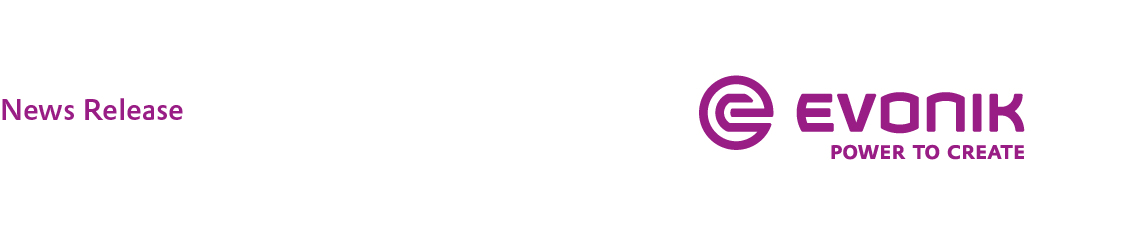 Evonik brings innovation with REWOFERM® SL ONE and TOMAMINE® Coupling Agents to AOCS 2019PARSIPPANY, N.J., April 30, 2019 – Evonik Corporation’s Cleaning Solutions Product Line will highlight its unique portfolio of products encompassing a broad range of alcohol alkoxylates, etheramine derivatives, bio-based materials and organosilicone-based specialties during American Oil Chemists’ Society’s (AOCS) Annual Meeting 2019 on May 5 - 8 at America’s Center Convention Complex in St. Louis, Mo., in booth 317. Evonik will also deliver a presentation and participate as session chairs during the event. New product innovationsAffirming its commitment to sustainable chemistry, Evonik will showcase REWOFERM® SL ONE. As Derek Dagostino, director global marketing, Cleaning Solutions Product Line explains, “REWOFERM® SL ONE is the first biosurfactant offered by Evonik that is optimized for cleaning performance in detergents and home care products. Our customers are looking for ingredients based on sustainable chemistries, and we are pleased to offer this product which is produced by fermentation and using natural ingredients.”Evonik’s new and unique biosurfactant shows an outstanding eco-toxicological profile. REWOFERM® SL ONE is biodegradable under both aerobic and anaerobic conditions and fully complies with European Ecolabel requirements. Furthermore, it behaves as an exceptionally mild surfactant to the skin. This new generation of biosurfactants will convince formulators and consumers that environmental compatibility and cleaning power need not be contradictory.Evonik will also feature Tomamine® Amphoteric coupling agents at the show. These coupling agents work alone or with another anionic, nonionic, or cationic primary surfactant to boost cleaning performance and alter the foam profiles of the final formulation. They also improve overall system stability and reduce the risk of phase separation.Evonik participation During the conference, Evonik technologists will be on-hand supporting AOCS and knowledge sharing within the industry. Some events featuring Evonik include:Rick Theiner, application technology manager for I&I, will be presenting how biosurfactants can enable degreasing. This presentation will be on Wednesday, May 8 from 5pm-8pm. Also, Rick Theiner will be a session chair for “Employing Image Analysis to HLD-NAC Salt Scans” on Monday, May 6 from 5pm-6pm.Mike Williams, group leader R&D North America, Care Solutions, will be a session chair for the “Ingredient Transparency” session on Monday, May 6 from 5pm-6pm. For additional information about Evonik in North America, please visit our website: http://corporate.evonik.us/region/north_america.Company information Evonik is one of the world leaders in specialty chemicals. The focus on more specialty businesses, customer-oriented innovative prowess and a trustful and performance-oriented corporate culture form the heart of Evonik’s corporate strategy. They are the lever for profitable growth and a sustained increase in the value of the company. Evonik benefits specifically from its customer proximity and leading market positions. Evonik is active in over 100 countries around the world with more than 36,000 employees. In fiscal 2018, the enterprise generated sales of €15 billion and an operating profit (adjusted EBITDA) of €2.6 billion.About Nutrition & CareThe Nutrition & Care segment is led by Evonik Nutrition & Care GmbH and contributes to fulfilling basic human needs. That includes applications for everyday consumer goods as well as animal nutrition and health care. This segment employed about 8,200 employees, and generated sales of around
€4.6 billion in 2018.sDisclaimerIn so far as forecasts or expectations are expressed in this press release or where our statements concern the future, these forecasts, expectations or statements may involve known or unknown risks and uncertainties. Actual results or developments may vary, depending on changes in the operating environment. Neither Evonik Industries AG nor its group companies assume an obligation to update the forecasts, expectations or statements contained in this release.For more information, contact:Robert BrownEvonik CorporationTel: +1 973 929-8812Cell: +1 973 906-4635Email: robert.brown@evonik.com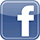 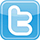 